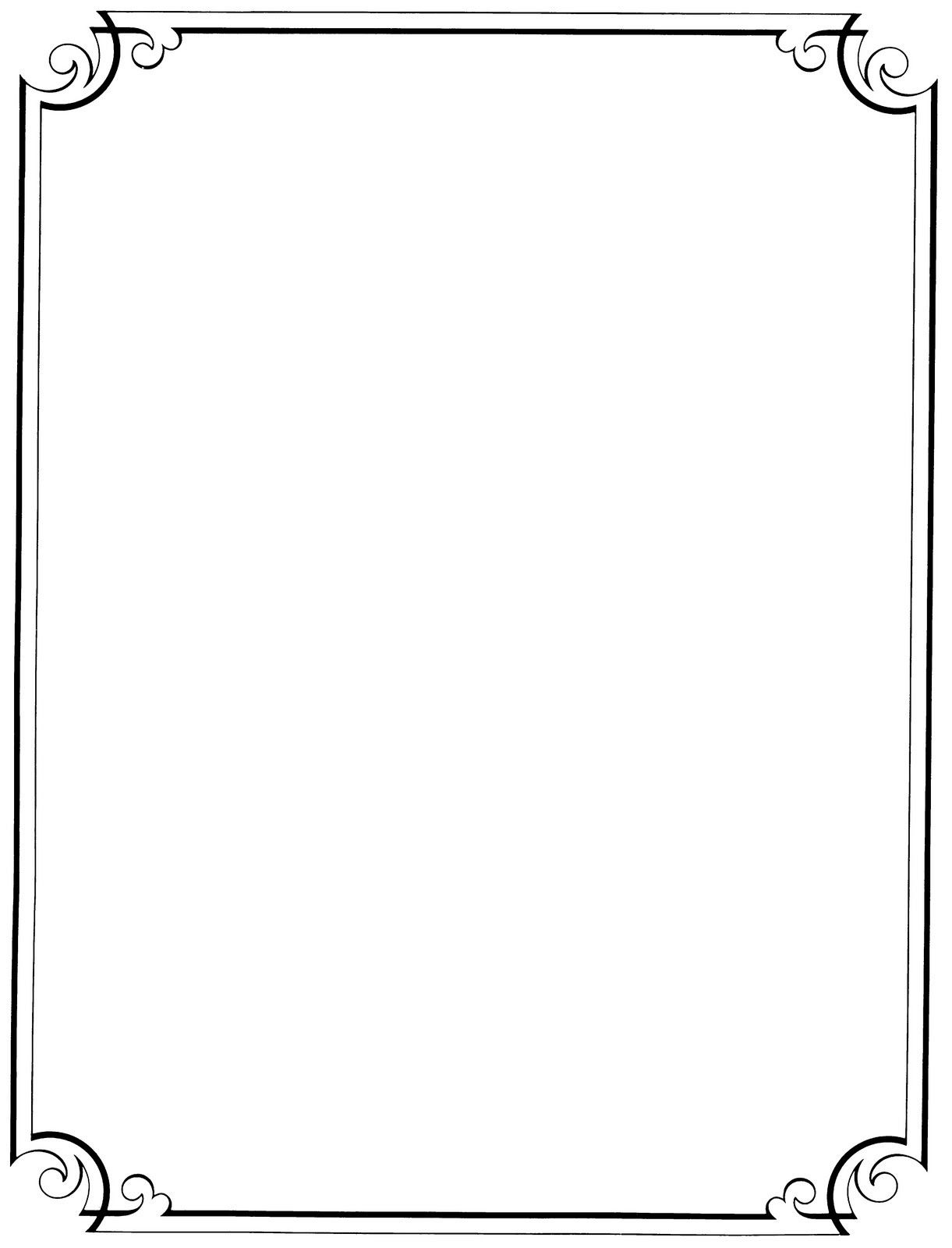   แผนพัฒนาบุคลากร  ประจำปีงบประมาณ พ.ศ. 2564 – 256๖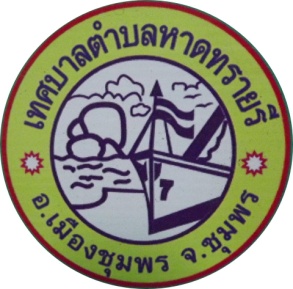 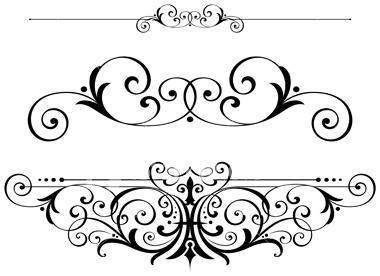   ของ เทศบาลตำบลหาดทรายรี  อำเภอเมือง  จังหวัดชุมพรคำนำ		การจัดทำแผนการพัฒนาบุคลากร ของ เทศบาลตำบลหาดทรายรี นั้น ได้คำนึงถึงภารกิจ อำนาจหน้าที่ตามกฎหมายที่เกี่ยวข้อง ทั้งนี้ เพื่อให้บุคลากรเกิดความรู้ความเข้าใจในการปฏิบัติราชการ บทบาทและหน้าที่ของตนเอง รวมทั้งบทบาทของเทศบาลตำบลหาดทรายรี โดยได้กำหนดหลักสูตรการพัฒนาสำหรับบุคลากรแต่ละตำแหน่ง ให้ได้รับการพัฒนาในหลาย ๆ มิติ ทั้งในด้านความรู้พื้นฐานในการปฏิบัติราชการ ด้านการพัฒนาเกี่ยวกับงานในหน้าที่รับผิดชอบ ด้านความรู้และทักษะเฉพาะของงานในแต่ละตำแหน่ง ด้านการบริหารและด้านคุณธรรมและจริยธรรม เพื่อพัฒนาศักยภาพของบุคลากรให้สอดคล้องกับบทบาทและภารกิจของเทศบาลตำบลหาดทรายรี ต่อไปเทศบาลตำบลหาดทรายรีอำเภอเมือง  จังหวัดชุมพร           ๑๑ สิงหาคม 256๓สารบัญ        หน้าส่วนที่  1  :  หลักการและเหตุผล									หลักการและเหตุผลของการจัดทำแผนการพัฒนาบุคลากร		1ข้อมูลด้านโครงสร้างและอัตรากำลัง					2อัตรากำลังที่มีอยู่จริง							6อำนาจหน้าที่ของเทศบาลตำบล					10การวิเคราะห์แนวทางในการพัฒนาพนักงานเทศบาล			11	ส่วนที่  2  :  วัตถุประสงค์วัตถุประสงค์การพัฒนา						15ส่วนที่  3  :  เป้าหมายเป้าหมายการพัฒนา							15ส่วนที่  4  :  ขั้นตอนการดำเนินงาน-    การเตรียมการและการวางแผน					16-    การดำเนินการพัฒนา							16		-    การติดตามและประเมินผล						16		-    แผนภาพแสดงขั้นตอนการดำเนินงานพัฒนาบุคลากร			17ส่วนที่  5  :  หลักสูตรและวิธีการพัฒนาหลักสูตรการพัฒนา							18วิธีการพัฒนา							18รายละเอียดแผนการพัฒนา						19โครงการตามแผนการพัฒนาบุคลากร					22ส่วนที่  6  :  การติดตามและประเมินผล							24ส่วนที่  7  :  บทสรุป									24๑หลักการและเหตุผลของการจัดทำแผนการพัฒนาบุคลากร		ตามประกาศคณะกรรมการพนักงานเทศบาลจังหวัดชุมพร เรื่อง หลักเกณฑ์และเงื่อนไขเกี่ยวกับการบริหารงานบุคคลของบุคคลของเทศบาล ประกาศ ณ วันที่ 19 ธันวาคม 2545 กำหนดให้เทศบาล พัฒนาผู้ได้รับการบรรจุเข้ารับราชการเป็นพนักงานส่วนท้องถิ่น  ก่อนมอบหมายหน้าที่ให้ปฏิบัติเพื่อให้รู้ระเบียบแบบแผนของทางราชการ หลักและวิธีปฏิบัติราชการ บทบาท และหน้าที่ของพนักงานส่วนท้องถิ่น ในระบอบประชาธิปไตยอันมีพระมหากษัตริย์ทรงเป็นประมุข และแนวทางปฏิบัติตนเพื่อเป็นพนักงานส่วนท้องถิ่นที่ดี  โดยเทศบาล ต้องดำเนินการพัฒนาให้ครบถ้วนตามหลักสูตรที่ ก.จ.จ., ก.ท.จ. และ ก.อบต.แล้วแต่กรณีกำหนด เช่น การพัฒนาด้านความรู้พื้นฐานในการปฏิบัติราชการ ให้ใช้วิธีการฝึกอบรมในห้องฝึกอบรม การฝึกอบรมทางไกล หรือการพัฒนาตนเองก็ได้ หากเทศบาลมีความประสงค์ จะพัฒนาเพิ่มเติม ให้สอดคล้องกับความจำเป็นในการพัฒนาของแต่ละเทศบาลก็ให้กระทำได้ ทั้งนี้ เทศบาลที่จะดำเนินการจะต้องใช้หลักสูตรที่ก.จ.จ., ก.ท.จ. และ ก.อบต.แล้วแต่กรณีกำหนดเป็นหลักสูตรหลัก และเพิ่มเติมหลักสูตรตามความจำเป็นที่เทศบาลพิจารณาเห็นว่ามีความเหมาะสม การพัฒนาพนักงานส่วนท้องถิ่นเกี่ยวกับการปฏิบัติงานในหน้าที่ ให้เทศบาลสามารถเลือกใช้วิธีการพัฒนาอื่น ๆ ได้ และอาจกระทำได้โดย ก.จ., ก.ท. และ ก.อบต. และก.จ.จ., ก.ท.จ. และ ก.อบต.แล้วแต่กรณี ร่วมกับ เทศบาลต้นสังกัด หรือเทศบาลต้นสังกัดร่วมกับส่วนราชการอื่นหรือภาคเอกชนก็ได้ และตามประกาศคณะกรรมการพนักงาน...จังหวัดชุมพร เรื่อง หลักเกณฑ์และเงื่อนไขเกี่ยวกับการบริหารงานบุคคลของเทศบาล ประกาศ ณ วันที่ 19 ธันวาคม 2545 กำหนดให้เทศบาล จัดทำแผนการพัฒนาพนักงานเทศบาล เพื่อเพิ่มพูนความรู้ ทักษะ ทัศนคติที่ดี คุณธรรมและจริยธรรม อันจะทำให้ปฏิบัติหน้าที่ราชการ ในตำแหน่งนั้นได้อย่างมีประสิทธิภาพในการจัดทำแผนการพัฒนาต้องกำหนดตามกรอบของแผนแม่บทการพัฒนาพนักงานส่วนตำบลที่ ก.จ. ก.ท. และ ก.อบต. กำหนด โดยให้กำหนดเป็นแผนการพัฒนาพนักงานเทศบาล มีระยะเวลา 3 ปี ตามกรอบของแผนอัตรากำลังของเทศบาล นั้น 		เพื่อให้สอดคล้องกับแนวทางดังกล่าว เทศบาลตำบลหาดทรายรี อำเภอเมือง  จังหวัดชุมพร จึงได้จัดทำแผนพัฒนาบุคลากร ประจำปีงบประมาณ 256๔-256๖ ขึ้น เพื่อใช้เป็นแนวทางในการพัฒนาบุคลากรของเทศบาลตำบลหาดทรายรี เป็นเครื่องมือ  ในการบริหารงานบุคคลของผู้บริหาร อีกทั้งยังเป็นการพัฒนาเพื่อเพิ่มพูนความรู้ ทักษะ ทัศนคติที่ดี คุณธรรม จริยธรรมของบุคลากรเทศบาลตำบลหาดทรายรี ในการปฏิบัติราชการและตอบสนองความต้องการของประชาชนได้อย่างมีประสิทธิภาพและประสิทธิผลข้อมูลด้านโครงสร้างและอัตรากำลัง														โครงสร้างส่วนราชการของเทศบาลตำบลหาดทรายรีอัตรากำลังที่มีอยู่จริงทะเบียนข้อมูลพนักงานเทศบาล ลูกจ้างและพนักงานจ้างของ เทศบาลตำบลหาดทรายรี ประจำปีงบประมาณ 256๔10อำนาจหน้าที่ของเทศบาลพระราชบัญญัติเทศบาล พ.ศ. 2496 แก้ไขเพิ่มเติมถึง (ฉบับที่ 12) พ.ศ.2546 ได้กำหนดอำนาจหน้าที่ของเทศบาลตำบลไว้ เป็น 2 ส่วน ประกอบด้วยมาตรา 50 ภายใต้บังคับแห่งกฎหมายเทศบาลตำบลมีหน้าที่ต้องทำในเขตเทศบาล ดังต่อไปนี้(1.) รักษาความสงบเรียบร้อยของประชาชน(2.) ให้มีและบำรุงทางบกและทางน้ำ(3.) รักษาความสะอาดของถนน หรือทางเดินและที่สาธารณะ รวมทั้งการกำจัดมูลฝอยและสิ่งปฏิกูล(4.) ป้องกันและระงับโรคติดต่อ(5.) ให้มีเครื่องใช้ในการดับเพลิง(6.) ให้ราษฎรได้รับการศึกษาอบรม(7.) ส่งเสริมการพัฒนาสตรี เด็ก เยาวชน ผู้สูงอายุ และผู้บริการ(8.) บำรุงศิลปะ จารีตประเพณี ภูมิปัญญาท้องถิ่น และวัฒนธรรมอันดีของท้องถิ่น(9.) หน้าที่อื่นตามที่กฎหมายบัญญัติให้เป็นหน้าที่ของเทศบาลการปฏิบัติตามอำนาจหน้าที่ของเทศบาลต้องเป็นไปเพื่อประโยชน์สุขของประชาชนโดยใช้วิธีการบริหารจัดการบ้านเมืองที่ดี และให้คำนึงถึงการมีส่วนร่วมของประชาชนในการจัดทำแผนพัฒนาเทศบาล การจัดทำงบประมาณ การจัดซื้อจัดจ้าง การตรวจสอบ การประเมินผลการปฏิบัติงานและการเปิดเผยข้อมูลข่าวสาร ทั้งนี้ ให้เป็นไปตามกฎหมาย ระเบียบ ข้อบังคับว่าด้วยการนั้นและหลักเกณฑ์และวิธีการที่กระทรวงมหาดไทยกำหนด 		มาตรา 51 ภายใต้บังคับแห่งกฎหมาย เทศบาลตำบลอาจจัดทำกิจการใดๆในเขตเทศบาล ดังต่อไปนี้(1.) ให้มีน้ำสะอาดหรือการประปา(2.) ให้มีโรงฆ่าสัตว์(3.) ให้มีตลาด ท่าเทียบเรือและท่าข้าม(4.) ให้มีสุสานและฌาปนสถาน(5.) บำรุงและส่งเสริมการทำมาหากินของราษฎร(6.) ให้มีและบำรุงสถานที่ทำการพิทักษ์รักษาคนเจ็บไข้(7.) ให้มีและบำรุงการไฟฟ้าหรือแสงสว่างโดยวิธีอื่น(8.) ให้มีและบำรุงทางระบายน้ำ(9.) เทศพาณิชย์11การวิเคราะห์แนวทางในการพัฒนาบุคลากร		จากภารกิจและอำนาจหน้าที่ของเทศบาลและการปฏิบัติงานตามหน้าที่ของส่วนราชการต่างๆ ที่เทศบาลกำหนดขึ้น จะเห็นได้ว่าพนักงานเทศบาล และบุคลากรของเทศบาลจะต้องเป็นผู้ที่มีความรู้ความสามารถและความเข้าใจในการปฏิบัติงาน ทั้งในทางระเบียบกฎหมายตามหน้าที่และเทคนิคทักษะที่จะนำมาใช้ในการปฏิบัติงาน หากพนักงานเทศบาลและบุคลากรของเทศบาลไม่มีความรู้ความเข้าใจในกฎหมาย ระเบียบต่าง ๆ ไม่มีคุณธรรมจริยธรรมและทักษะในการปฏิบัติงาน ก็ยากที่จะบริหารงาน และปฏิบัติงานให้เกิดประสิทธิภาพแก่องค์กรและประชาชนผู้มารับบริการ  ซึ่งเทศบาลตำบลหาดทรายรี ได้วิเคราะห์เป็น  3  ส่วน ดังนี้		1)  การวิเคราะห์ตัวบุคลากร			จุดแข็งบุคลากรส่วนใหญ่มีภูมิลำเนาอยู่ในพื้นที่และภูมิลำเนาใกล้เคียงกับเทศบาลตำบลปากน้ำชุมพรมีระดับความรู้ตั้งแต่ปริญญาตรีมีการพัฒนาศึกษาหาความรู้เพิ่มเติมเป็นคนในชุมชนสามารถทำงานคล่องตัว โดยใช้ความสัมพันธ์ส่วนตัวได้มีประสบการณ์ในการทำงานก่อนมาบรรจุเป็นพนักงานส่วนท้องถิ่นจุดอ่อนบุคลากรบางส่วนมีความรู้ไม่เพียงพอกับการปฏิบัติงาน และภารกิจของเทศบาลทำงานในลักษณะใช้ความคิดส่วนตัวเป็นหลักมีภาระหนี้สินใช้ระบบเครือญาติมากเกินไป ไม่คำนึงถึงกฎระเบียบของทางราชการการวิเคราะห์ตำแหน่งในการปฏิบัติงานจุดแข็งบุคลากรส่วนใหญ่สามารถปฏิบัติงานในความรับผิดชอบมากกว่าหนึ่งตำแหน่งบุคลากรบางส่วนมีความรู้ในการปฏิบัติงานและประสบการณ์ในการปฏิบัติงานมากกว่าที่กำหนดในมาตรฐานกำหนดตำแหน่งจุดอ่อนการบรรจุแต่งตั้งพนักงานส่วนท้องถิ่นตำแหน่งต่าง ๆ ยังไม่ครบตามกรอบแผนอัตรากำลัง 3 ปีบุคลากรได้รับมอบหมายงานมากกว่างานในหน้าที่ตามที่กำหนดในมาตรฐานกำหนดตำแหน่ง ทำให้บางครั้งไม่สามารถปฏิบัติงานได้ทัน12การวิเคราะห์องค์กรจุดแข็งบุคลากรมีถิ่นที่อยู่กระจายทั่วเขตเทศบาล ทำให้รู้สภาพพื้นที่ ทัศนคติของประชาชนได้ดีบุคลากรมีการพัฒนาความรู้ โดยได้ศึกษาหาความรู้เพิ่มเติมในระดับปริญญาตรี/ปริญญาโทเพิ่มมากขึ้นมีความคุ้นเคยกันระหว่างพนักงานเทศบาลด้วยกัน และระหว่างชุมชนจุดอ่อนมีภาระหนี้สินทำให้ทำงานได้ไม่เต็มที่ หรือขาดความกระตือรือร้นในการทำงานมีงบประมาณน้อยเมื่อเปรียบเทียบกับพื้นที่ จำนวนประชากร และภารกิจมีระบบอุปถัมภ์และกลุ่มพรรคพวกจากความสัมพันธ์แบบเครือญาติในชุมชน การดำเนินการตามระเบียบ หรือการปฏิบัติตามขั้นตอนเป็นไปได้ยาก         ขาดบุคลากรที่มีความเชี่ยวชาญบางสายงาน มีพื้นที่ในการพัฒนากว้าง มีปัญหามาก ทำให้บางสายงานมีบุคลากรไม่เพียงพอหรือไม่มีขาดวัสดุ อุปกรณ์ เครื่องมือในการบริการสาธารณะบางประเภทไม่มี หรือไม่เพียงพอจากหลักการและเหตุผลและการวิเคราะห์ดังกล่าว  พนักงานเทศบาลและบุคลากรของเทศบาล  จึงต้องได้รับการพัฒนาความรู้ทั้งทางด้านทักษะ แนวทางปฏิบัติงาน และคุณธรรมจริยธรรมที่ใช้ในการปฏิบัติงาน  เพื่อให้การบริหารงานและการปฏิบัติงานของเทศบาลตำบลหาดทรายรี เป็นไปอย่างมีประสิทธิภาพ เกิดประโยชน์แก่ประชาชนโดยทั่วกัน13การวิเคราะห์โครงสร้างการพัฒนาบุคลากรโครงสร้างปัจจุบันการพัฒนาบุคลากรในโครงสร้างใหม่ของเทศบาล  จะเป็นการพัฒนาโดยให้ประชาชนมีส่วนร่วมและใช้ระบบเปิด โดยบุคลากรสามส่วนที่ต้องสัมพันธ์กันเพื่อให้ได้บุคลากรที่มีคุณภาพ มีคณะกรรมการทำหน้าที่วางแผนอัตรากำลัง สรรหาทั้งการบรรจุแต่งตั้ง  การโอนย้าย และประเมินผลเพื่อการเลื่อนระดับตำแหน่ง การพิจารณาความดีความชอบ และการต่อสัญญาจ้าง โครงสร้างการพัฒนาบุคลากรของเทศบาลตำบลหาดทรายรี ที่จะปรับปรุงจึงเป็นดังนี้14วิสัยทัศน์การบริหารงานบุคคล 		“ภายในปี 256๖  บุคลากรของเทศบาลตำบลหาดทรายรี  จะมีความก้าวหน้ามั่นคงในชีวิต  มีความรู้ความสามารถ  มีความชำนาญการในหน้าที่  มีอัธยาศัยเต็มใจให้บริการประชาชน และประชาชนต้องได้รับความพึงพอใจในการให้บริการของเจ้าหน้าที่”15 		2.1 เพื่อเป็นการพัฒนาและเพิ่มพูนความรู้  ทักษะ ทัศนคติที่ดี คุณธรรม จริยธรรมของบุคลากรเทศบาลตำบลหาดทรายรี   ในการปฏิบัติงานราชการและตอบสนองความต้องการของประชนได้อย่างมีประสิทธิภาพและประสิทธิผล		2.2 เพื่อใช้เป็นแนวทางในการดำเนินการจัดการพัฒนาและฝึกอบรมบุคลากรของเทศบาลตำบลหาดทรายรี   		2.3 เพื่อเป็นแนวทางให้ผู้บริหารใช้เป็นเครื่องมือในการดำเนินงานพัฒนาบุคลากรของเทศบาลตำบลหาดทรายรี   3.1  เป้าหมายเชิงปริมาณ		บุคลากรในสังกัดเทศบาลตำบลหาดทรายรี  ประกอบด้วย พนักงานเทศบาล  ลูกจ้างประจำ และพนักงานจ้างทุกคน  ได้รับการพัฒนาการเพิ่มพูนความรู้  ทักษะ  คุณธรรมและจริยธรรมในการปฏิบัติงานทุกคน3.2  เป้าหมายเชิงคุณภาพ		บุคลากรในสังกัดเทศบาลตำบลหาดทรายรีทุกคน ที่ได้เข้ารับการพัฒนา การเพิ่มพูนความรู้ ทักษะ  คุณธรรมและจริยธรรมในการปฏิบัติงาน  สามารถนำความรู้ที่ได้รับมาใช้ประโยชน์ในการปฏิบัติงาน เพื่อบริการประชาชนได้อย่างมีประสิทธิภาพ  ตามแนวทางการบริหารกิจการบ้านเมืองที่ดี16ขั้นตอนการดำเนินงานการพัฒนาบุคลากร4.1  การเตรียมการและการวางแผน		1)   แต่งตั้งคณะทำงานเพื่อดำเนินการจัดทำแผนพัฒนาบุคลากร  ประกอบด้วย			- นายกเทศมนตรีตำบลหาดทรายรี		เป็นประธานกรรมการ			- ปลัดเทศบาลตำบลหาดทรายรี		เป็นกรรมการ			- ผู้อำนวยการกองคลัง			เป็นกรรมการ			- ผู้อำนวยการกองช่าง			เป็นกรรมการ			- หัวหน้าสำนักปลัด			เป็นกรรมการและเลขานุการ			- นักวิเคราะห์นโยบายและแผน		เป็นผู้ช่วยเลขานุการ		2)  พิจารณาเหตุผลและความจำเป็น ในการพัฒนาโดยการศึกษาวิเคราะห์ดูว่าผู้ใต้บังคับบัญชาแต่ละคนสมควรจะต้องได้รับการพัฒนาด้านใดบ้าง จึงจะปฏิบัติงานได้สำเร็จอย่างมีประสิทธิภาพและปฏิบัติงานได้ตามมาตรฐานที่กำหนดไว้		3) กำหนดประเภทของความจำเป็น ได้แก่ ด้านความรู้ทั่วไปในการปฏิบัติงาน    ด้านความรู้และทักษะเฉพาะของงานในแต่ละตำแหน่ง  ด้านการบริหาร  ด้านคุณสมบัติส่วนตัวและด้านคุณธรรมจริยธรรม4.2  การดำเนินการพัฒนา		1)  การเลือกวิธีพัฒนาผู้อยู่ใต้บังคับบัญชาที่เหมาะสม เมื่อผู้บังคับบัญชาได้ข้อมูลที่เป็นประโยชน์ต่อการพัฒนาผู้อยู่ใต้บังคับบัญชาจากการหาความจำเป็นในการพัฒนาแล้ว  ผู้บังคับบัญชาควรนำข้อมูลเหล่านั้นมาพิจารณากำหนดกลุ่มเป้าหมาย และเรื่องที่ผู้อยู่ใต้บังคับบัญชาจำเป็นต้องได้รับการพัฒนาได้แก่  การคัดเลือกกลุ่มบุคคลที่สมควรจะได้รับการพัฒนา  และเลือกประเด็นที่จะให้มีการพัฒนาโดยสามารถเลือกแนวทางหรือวิธีการพัฒนาได้หลายรูปแบบตามความเหมาะสม เช่น การให้ความรู้  การสับเปลี่ยนหน้าที่ความรับผิดชอบ การฝึกอบรม การดูงาน  การประชุมเชิงปฏิบัติการและการสัมมนา เป็นต้น		2)  วิธีการพัฒนาผู้ใต้บังคับบัญชา  ผู้บังคับบัญชาสามารถพัฒนาผู้อยู่ใต้บังคับบัญชาโดยเลือกแนวทางการพัฒนาได้หลายอย่าง  โดยอาจจัดทำเป็นโครงการเพื่อดำเนินการเองหรือเข้าร่วมสมทบกับหน่วยราชการอื่น หรือว่าจ้างองค์กรเอกชนที่มีความรู้ความชำนาญเฉพาะด้านเป็นผู้ดำเนินการ4.3  การติดตามและประเมินผล		ผู้บังคับบัญชาติดตามการพัฒนาอย่างใกล้ชิดและกำหนดให้มีการประเมินผลการพัฒนา  เมื่อผ่านการประเมินผลแล้ว  ถือว่าผู้นั้นได้รับการพัฒนาแล้ว1๗แผนภาพแสดงขั้นตอนการดำเนินงานการพัฒนาบุคลากร1๘	5.1  หลักสูตรการพัฒนาเทศบาลตำบลหาดทรายรี	กำหนดหลักสูตรการพัฒนาสำหรับบุคลากรในแต่ละตำแหน่งต้องได้รับการพัฒนาอย่างน้อยในหลักสูตรหนึ่งหรือหลายหลักสูตร ดังนี้1. หลักสูตรความรู้พื้นฐานในการปฏิบัติราชการ2. หลักสูตรการพัฒนาเกี่ยวกับงานในหน้าที่ที่รับผิดชอบ3. หลักสูตรความรู้และทักษะเฉพาะของงานในแต่ละตำแหน่ง4. หลักสูตรด้านการบริหาร5. หลักสูตรด้านคุณธรรมและจริยธรรม5.2  วิธีการพัฒนาเทศบาลตำบลหาดทรายรี จะดำเนินการเอง  เช่น การปฐมนิเทศพนักงานใหม่  การสอนงานโดยผู้บังคับบัญชา  การสับเปลี่ยนหน้าที่ความรับผิดชอบ  การฝึกอบรม และการศึกษาดูงาน  เป็นต้น  นอกจากนี้เทศบาลตำบลหาดทรายรี จะดำเนินงานร่วมกับส่วนราชการอื่นและดำเนินการร่วมกับเอกชน เช่น ส่งบุคลากรเข้ารับการฝึกอบรม/สัมมนา/ศึกษาดูงาน ที่หน่วยงานราชการอื่นหรือเอกชนเป็นผู้ดำเนินการ  หรือเทศบาลตำบลหาดทรายรีเป็นผู้ดำเนินการและเชิญหน่วยงานอื่นเข้าร่วม เช่น การเชิญเป็นวิทยากรบรรยาย หรือวิทยากรกระบวนการ  ซึ่งสามารถสรุปวิธีการดำเนินการพัฒนาบุคลากรได้ ดังนี้ คือการปฐมนิเทศการสอนงาน การให้คำปรึกษาการมอบหมายงาน/การสับเปลี่ยนหน้าที่ความรับผิดชอบการฝึกอบรมการให้ทุนการศึกษาการดูงานการประชุมเชิงปฏิบัติการ/สัมมนา                                                                                   รายละเอียดแผนการพัฒนาบุคลากร					                   	เทศบาลตำบลหาดทรายรีบัญชีการดำเนินงานโครงการตามแผนพัฒนาบุคลากร  ประจำปีงบประมาณ  256๔ – 256๖บัญชีการดำเนินงานโครงการตามแผนพัฒนาบุคลากร  ประจำปีงบประมาณ  256๔ – 256๖24		เทศบาลตำบลหาดทรายรี จะจัดให้มีระบบการตรวจสอบ  ติดตามและประเมินผลการพัฒนาพนักงานเทศบาล เพื่อให้ทราบถึงความสำเร็จของการพัฒนา  ความรู้ความสามารถในการปฏิบัติงาน และผลการปฏิบัติงานของบุคลากรผู้เข้ารับการพัฒนา โดยใช้วิธีการประเมินผลการพัฒนา ดังนี้1.  การใช้แบบสอบถาม/แบบทดสอบ  ก่อน - หลัง และแบบสอบถามติดตามการประเมินผลภายหลังจากการได้รับการพัฒนาไปได้ระยะเวลาหนึ่ง2.  การสัมภาษณ์ผู้ที่เกี่ยวข้องเช่น  ผู้บังคับบัญชา หัวหน้างาน เพื่อนร่วมงานและผู้ใต้บังคับบัญชา ของผู้เข้ารับการพัฒนา3.  การขอรับทราบผลการประเมินจากหน่วยงานอื่นที่เป็นผู้ดำเนินการพัฒนา เช่น ในกรณี        ที่เทศบาลตำบลหาดทรายรี ส่งบุคลากรเข้ารับการอบรมในหลักสูตรที่หน่วยงานอื่นเป็นผู้จัดการบริหารงานบุคคลตามแผนพัฒนาบุคลากรของเทศบาลตำบลหาดทรายรี สามารถปรับเปลี่ยนแก้ไข เพิ่มเติมให้เหมาะสมได้กับกฎหมาย ประกาศคณะกรรมการพนักงานเทศบาลจังหวัดชุมพร ตลอดจนแนวนโยบายและยุทธศาสตร์ต่าง ๆ  ประกอบกับภารกิจตามกฎหมายและการถ่ายโอน อาจเป็นเหตุให้การพัฒนาบุคลากรบางตำแหน่งที่จำเป็นได้รับการพัฒนามากกว่า และภารกิจบางประการที่ไม่มีความจำเป็น อาจต้องทำการยุบ หรือปรับโครงสร้างหน่วยงานใหม่ให้ครอบคลุมภารกิจต่าง ๆ ให้สอดคล้องกับนโยบายถ่ายโอนงาน   สู่ท้องถิ่นให้มากที่สุด บุคลากรที่มีอยู่จึงต้องปรับตัวให้เหมาะสมกับสถานการณ์อยู่เสมอลำดับที่ชื่อ - สกุลตำแหน่งระดับอัตราเงินเดือนหมายเหตุ1-ว่าง-นักบริหารงานท้องถิ่น /ปลัดเทศบาลกลาง๔๕,๖๗๐สำนักงานปลัดเทศบาล2นายสายันย์  หัสรินทร์อำนวยการท้องถิ่น  /หัวหน้าสำนักงานปลัดปลัดเทศบาลต้น๓๓,๕๖๐3นางกมลนันท์  ชายสมุทรนักจัดการงานทั่วไปปก.๒๓,๓๔๐4นางสาวภัทรพร  ทองรอดนักวิเคราะห์นโยบายและแผนชก.๒๙,๑๑๐5นายจักรพงษ์  บัวขันธ์นิติกรปก.๑๕,๘๔๐6นางวรรณรัตน์  สังข์สุวรรณ์ครูค.ศ.120,8607นางสาวขนิษฐา  เจริญรักษ์ครูค.ศ.121,1308นางพยุดา  จันดากุลนักวิเคราะห์นโยบายและแผน-21,500ลูกจ้างประจำ9นายสุระพงษ์มัฐฎารักษ์ผู้ช่วยสันทนาการ-19,340พนักงานจ้างตามภารกิจ10นายไชยา  พุ่มประสาทผู้ช่วยเจ้าพนักงานส่งเสริมการท่องเที่ยว-14,490พนักงานจ้างตามภารกิจ11นางสาวจารีรัตน์  มากอำไพผู้ดูแลเด็ก-13,060พนักงานจ้างตามภารกิจ12นางสาวเพ็ญนภา  หนูจ่าแสงผู้ดูแลเด็ก-๑๑,๙๑๐พนักงานจ้างตามภารกิจ13นายณัฐิวุฒิ  แซ่ลิ้มผู้ช่วยเจ้าพนักงานธุรการ-๑๐,๕๘๐พนักงานจ้างตามภารกิจลำดับที่ชื่อ - สกุลตำแหน่งระดับอัตราเงินเดือนหมายเหตุ14นายคมสันต์  มีสุขพนักงานขับรถยนต์-13,060พนักงานจ้างตามภารกิจ15นายศรีสุนทร  รัตนเทพีพนักงานขับรถยนต์-12,830พนักงานจ้างตามภารกิจ16นายแสงทอง  รุจิกวินพนักงานขับรถยนต์-14,370พนักงานจ้างตามภารกิจ17นายณัฐกรณ์  ปานคล้ำพนักงานขับรถยนต์-10,170พนักงานจ้างตามภารกิจ18นายวสันต์  เกตุสิงห์ผู้ช่วยเจ้าพนักงานป้องกันฯ-12,830พนักงานจ้างตามภารกิจ๑๙นางสาวนันทพร  คงโกมินทร์ผู้ช่วยเจ้าพนักงานพัฒนาชุมชน-10,170พนักงานจ้างตามภารกิจ2๐นางสาววาณี  แดงน้อยคนงานทั่วไป (แม่บ้าน)-13,810พนักงานจ้างตามภารกิจ2๑-ว่าง-คนงานประจำรถขยะ-9,400พนักงานจ้างตามภารกิจ2๒นายอนุพล  รัตนเทพียาม-12,400พนักงานจ้างตามภารกิจ2๓นายวิเชียร  พงษ์ศักดิ์ไกรศรีคนงานทั่วไป (ช่างไม้)-13,810พนักงานจ้างตามภารกิจ2๔นางสาวเสาวลักษณ์  ภูมิสุวรรณ์ผู้ช่วยนักประชาสัมพันธ์-16,860พนักงานจ้างตามภารกิจ2๕นายจิรวัฒน์  จีวพงษ์ยาม-9,000พนักงานจ้างทั่วไป2๖นางสาวเนตรชนก  ชลธารคนงานทั่วไป-9,000พนักงานจ้างทั่วไป2๗นายอนิรุตต์  ฉิมพลีคนงานทั่วไป-9,000พนักงานจ้างทั่วไป2๘นายธีระศักดิ์  อ่ำมาคนงานทั่วไป-9,000พนักงานจ้างทั่วไป๒๙นางวัชนี  ณ ศฤงคารคนงานทั่วไป-9,000พนักงานจ้างทั่วไป3๐นายวิญญู  จู่จุ้ยเอี่ยมคนงานทั่วไป-9,000พนักงานจ้างทั่วไปลำดับที่ชื่อ - สกุลตำแหน่ง-ระดับอัตราเงินเดือนหมายเหตุ3๑นางสาวอังคณา  แป้งหอมคนงานทั่วไป-9,000พนักงานจ้างทั่วไป3๒-ว่าง-คนงานทั่วไป-9,000พนักงานจ้างทั่วไป3๓นายสันติสุข  คล้ายเจริญคนงานทั่วไป-9,000พนักงานจ้างทั่วไป3๔นางเจสดา   บุญส่งคนงานทั่วไป-9,000พนักงานจ้างทั่วไป3๕นายไพศาล  เหมือนจิตรพนักงานดับเพลิง-9,000พนักงานจ้างทั่วไป3๖นายพิทักษ์พงศ์  ขุนพิทิกษ์พนักงานดับเพลิง-9,000พนักงานจ้างทั่วไป3๗นายมานพ  วัดละเอียดคนสวน-9,000พนักงานจ้างทั่วไป38นายธวัช  รัตนเลิศคนสวน-9,000พนักงานจ้างทั่วไป39นายพะเยา  บุญเหลือคนงานประจำรถขยะ-9,000พนักงานจ้างทั่วไป40นายธีระพล  จันทร์เจียมคนงานประจำรถขยะ-9,000พนักงานจ้างทั่วไปกองคลัง41นางลักขณา  อรุณอำนวยการท้องถิ่น  / ผู้อำนวยการกองคลังต้น36,86042นางสาวชัฐชญาภา  วิเศษสุขนักวิชาการจัดเก็บรายได้ชก.24,97043-ว่าง-เจ้าพนักงานการเงินและบัญชีปง./ชง.๒๔,๘๒๕44นางสาวนคภัทร  ทองแสงเจ้าพนักงานพัสดุชง.๒๓,๓๗๐ลำดับที่ชื่อ - สกุลตำแหน่งระดับอัตราเงินเดือนหมายเหตุ45นางภาริณี  ลิ้มสุวรรณเจ้าพนักงานจัดเก็บรายได้ปง.๒๐,๓๖๐46นางสาวใกล้รุ่ง  โยธิการเจ้าพนักงานการเงินและบัญชี-๑๘,๑๙๐ลูกจ้างประจำ47นายกิตติพันธ์  เจริญพานิชผู้ช่วยเจ้าพนักงานพัสดุ-๑๓,๒๘๐พนักงานจ้างตามภารกิจ48นางสาวอันติมา  สินสัจธรรมผู้ช่วยเจ้าพนักงานจัดเก็บรายได้-๑๐,๑๗๐พนักงานจ้างตามภารกิจกองช่าง49นายวิเชษฐ์  จินตวรอำนวยการท้องถิ่น  / ผู้อำนวยการกองช่างต้น๓๕,๗๗๐50นายพิชยา  สุทธาภักดิ์นายช่างโยธาชง.๒๒,๙๒๐51นายณฤดม  แสงแก้วนายช่างไฟฟ้าอส.๓๘,๕๒๐52นางสาวอินทุอร  อินทร์น้อยผู้ช่วยเจ้าพนักงานธุรการ-๑๐,๕๘๐พนักงานจ้างตามภารกิจ53นายจตุพล โกฏเพชรผู้ช่วยนายช่างโยธา-๑๑,๐๑๐พนักงานจ้างตามภารกิจ54นายไมตรี  สันทัดการผู้ช่วยเจ้าพนักงานประปา-๙,๙๗๐พนักงานจ้างตามภารกิจ55-ว่าง-พนักงานขับเครื่องจักรกลขนาดกลาง-15,000พนักงานจ้างตามภารกิจ56นายสมศักดิ์  เสนาการ คนงานทั่วไป (ผลิตน้ำประปา)-๑๒,๘๓๐พนักงานจ้างตามภารกิจหน่วยตรวจสอบภายใน๕7-ว่าง-นักวิชาการตรวจสอบภายในปก./ชก.๒๙,๖๑๐วัตถุประสงค์และเป้าหมายแผนงาน/โครงการวิธีการระยะเวลาดำเนินการงบประมาณหมายเหตุเพื่อให้พนักงานเทศบาลทุกคนทุกตำแหน่งได้รับการพัฒนาภายในระยะเวลา 3 ปีการพัฒนาด้านบุคลากร1. ส่งเสริมและให้ความสำคัญกับการฝึกอบรม เพราะการฝึกอบรมจะทำให้เกิดการแลกเปลี่ยนความรู้ประสบการณ์ และทัศนคติที่ดีมีประโยชน์ต่อการปฏิบัติงาน โดยใช้หลักสูตร  ดังนี้ -  ความรู้พื้นฐานในการปฏิบัติราชการ-   การพัฒนาเกี่ยวกับงานในหน้าที่รับผิดชอบ-   ความรู้และทักษะเฉพาะของงานในตำแหน่ง-   ด้านการบริหาร-   ด้านคุณธรรม จริยธรรม2.   ส่งเสริมและสนับสนุนด้านการศึกษาให้มีโอกาสศึกษาต่ออย่างเต็มที่ โดยการให้ทุนการศึกษาหรือการอนุญาตให้ศึกษาต่อ และส่งเสริมให้เพิ่มพูนความรู้ในการทำงานตลอดเวลา3.  สนับสนุนให้พนักงานเทศบาล ลูกจ้างประจำ พนักงานจ้าง สมาชิกเทศบาล ผู้บริหาร และประชาชน               ได้มีโอกาสทัศนะศึกษาดูงานตามโครงการต่าง ๆ เพื่อให้มีโอกาสแลกเปลี่ยนความคิดเห็นดำเนินการเองหรือร่วมกับหน่วยงานอื่น โดยวิธีการ ดังนี้-  ปฐมนิเทศ-  ฝึกอบรม-  ศึกษาดูงาน-  ประชุมเชิงปฏิบัติการ /        สัมมนา-  การสอนงาน/ให้คำปรึกษา    และอื่น ๆ-  ให้ทุนการศึกษาระดับ   ปริญญาตรี  ปริญญาโท และ   หลักสูตรตามสายงานปฏิบัติ- ดำเนินการเองหรือร่วมกับ  หน่วยงานอื่น โดยวิธีการ   ฝึกอบรม ศึกษาดูงาน1 ตุลาคม 256๓ – 30 กันยายน 256๖1 ตุลาคม 256๓ – 30 กันยายน 256๖1 ตุลาคม 256๓ – 30 กันยายน 256๖งบเทศบาลงบเทศบาล หรือได้รับจาก สถ.งบเทศบาลวัตถุประสงค์และเป้าหมายแผนงาน/โครงการวิธีการระยะเวลาดำเนินการงบประมาณหมายเหตุเพื่อให้พนักงานเทศบาลทุกคนทุกตำแหน่งได้รับการพัฒนาภายในระยะเวลา 3 ปีการพัฒนาด้านจริยธรรม  คุณธรรม1.   ส่งเสริมจริยธรรมเพื่อให้พนักงานเทศบาล ลูกจ้างประจำ พนักงานจ้างมีคุณภาพ มีความรู้ ความสามารถ และมีความรับผิดชอบในการปฏิบัติหน้าที่อย่างเหมาะสม2.  การจัดทำประกาศเผยแพร่มาตรฐานจริยธรรม            ของพนักงานเทศบาล ลูกจ้างประจำ และพนักงานจ้าง3.  การตรวจสอบและประเมินผลภายหลังจากประกาศเผยแพร่มาตรฐานจริยธรรม4.  มีการพัฒนาจิตสำนึกรับผิดชอบต่อบ้านเมือง ยึดมั่นการปกครองระบอบประชาธิปไตยอันมีพระมหากษัตริย์เป็นประมุข  วางตัวเป็นการทางการเมืองดำเนินการเองหรือร่วมกับหน่วยงานอื่น โดยวิธีการ ดังนี้-  ปฐมนิเทศ-  ฝึกอบรม-  ประชุมเชิงปฏิบัติการ / สัมมนา-  การสอนงาน/ให้คำปรึกษา และ    อื่น ๆ -  วางมาตรการจูงใจและลงโทษ1 ตุลาคม 256๓ – 30 กันยายน 256๖งบเทศบาลวัตถุประสงค์และเป้าหมายแผนงาน/โครงการวิธีการระยะเวลาดำเนินการงบประมาณหมายเหตุเพื่อให้พนักงานเทศบาลทุกคนทุกตำแหน่งได้รับการพัฒนาภายในระยะเวลา 3 ปีการพัฒนาด้านอื่น ๆ 1.  ส่งเสริมให้มีการพัฒนาให้มีการลดเวลา ลดขั้นตอน           ในการทำงาน การปรับใช้ข้อมูลให้เป็นปัจจุบัน                  และสามารถให้บริการประชาชนได้อย่างรวดเร็ว2.  ให้มีการนำคอมพิวเตอร์มาใช้ในการปฏิบัติงาน และเทคโนโลยีใหม่ ๆ มาใช้ในการทำงาน3.  ส่งเสริมให้มีการดำเนินกิจกรรม 5 ส ดำเนินการเองหรือร่วมกับหน่วยงานอื่น โดยวิธีการ ดังนี้-  ปฐมนิเทศ-  ฝึกอบรม-  ประชุมเชิงปฏิบัติการ/สัมมนา-  การสอนงาน/ให้คำปรึกษา      และอื่น ๆ -  ปรับปรุงสถานที่ทำงาน และ    สถานที่บริการประชาชน1 ตุลาคม 256๓ – 30 กันยายน 256๖งบเทศบาลที่โครงการวัตถุประสงค์เป้าหมายพนักงานเทศบาลงบประมาณระยะเวลา        ดำเนินการผลที่คาดว่าจะได้รับหน่วยงานที่รับผิดชอบ1โครงการพัฒนาศักยภาพบุคลากร (O.D.)ในสังกัด-  เพื่อพัฒนาความรู้และประสิทธิภาพในการปฏิบัติงาน- พนักงานเทศบาล/พนักงานครู/พนักงานจ้าง/ลูกจ้างประจำ90,000.-ตุลาคม 256๓ – กันยายน 256๖- ได้รับความรู้และนำมาประยุกต์ใช้ในการทำงานได้อย่างมีประสิทธิภาพสำนักงานปลัดฯ2โครงการพัฒนาด้านคุณธรรมและ            จริยธรรมฯ-  เพื่อพัฒนาและเสริมสร้างคุณธรรมและจริยธรรมในการปฏิบัติงานของบุคลากร- บุคลากรในสังกัดทุกคน30,000.-ตุลาคม 256๓ – กันยายน 256๖- บุคลากรมีคุณธรรมและ จริยธรรมในการปฏิบัติงานเพื่อบริการประชาชนและดำเนินชีวิตได้อย่างปกติสุขสำนักงานปลัดฯ3โครงการพัฒนาศักยภาพผู้บริหารท้องถิ่น/สมาชิกสภา/ผู้นำท้องถิ่น-  เพื่อนำความรู้ที่ได้มาประยุกต์ใช้ในการปฏิบัติงาน-  คณะผู้บริหาร-  ส.ท./กำนัน/ผญบ.-  พนักงานเทศบาล300,000.-ตุลาคม 256๓ – กันยายน 256๖- ผู้เข้าร่วมโครงการนำความรู้ที่ได้รับมาใช้ในการทำงานในองค์กรได้อย่างดีสำนักงานปลัดฯ4โครงการสัมมนา/ฝึกอบรม ผู้บริหาร(จัดโดยหน่วยงานภายนอก)-  เพื่อพัฒนาความรู้และวิสัยทัศน์ในการทำงานของผู้บริหาร- พนักงานเทศบาล         ในตำแหน่งผู้บริหาร  ทุกคนเป็นไปตามรายจ่ายของแต่ละหลักสูตรตุลาคม 256๓ – กันยายน 256๖-  มีความรู้และวิสัยทัศน์ในการทำงานเพิ่มมากขึ้นทุกส่วนราชการและหน่วยงานภายนอก             ที่ดำเนินการ5โครงการสัมมนา/ฝึกอบรม พนักงานเทศบาล ลูกจ้างประจำ และพนักงานจ้าง (จัดโดยหน่วยงานภายนอก)- เพื่อพัฒนาความรู้และการปฏิบัติงานในหน้าที่-  พนักงาน/ลูกจ้าง            ในระดับปฏิบัติการ           ทุกคนเป็นไปตามรายจ่ายของแต่ละหลักสูตรตุลาคม 256๓ – กันยายน 256๖-  มีความรู้และปฏิบัติงานในหน้าที่ได้อย่างมีประสิทธิภาพเพิ่มขึ้นทุกส่วนราชการและหน่วยงานภายนอก        ที่ดำเนินการที่โครงการวัตถุประสงค์เป้าหมายงบประมาณระยะเวลา        ดำเนินการผลที่คาดว่าจะได้รับหน่วยงานที่รับผิดชอบ6โครงการพัฒนาบุคลากรทางการศึกษา- เพื่อเพิ่มประสิทธิภาพ ทักษะ ประสบการณ์ในการบริหารจัดการศึกษา- บุคลากรในสังกัดส่วนการศึกษา30,000.-ตุลาคม 256๓ – กันยายน 256๖- ผู้เข้าร่วมโครงการมีความรู้ ความเข้าใจทักษะและประสบการณ์ในการจัดการด้านการศึกษาส่วนการศึกษาฯ7โครงการตรวจติดตามการดำเนินงานของส่วนราชการภายในด้านแผนงานงบประมาณ- เพื่อเพิ่มศักยภาพและประสิทธิภาพในการจัดเก็บภาษี- บุคลากรในสังกัดส่วนการคลัง30,000.-ตุลาคม 256๓ – กันยายน 256๖- พนักงานได้รับความรู้และสามารถจัดเก็บภาษีได้ตามเป้าหมายงานจัดเก็บรายได้8โครงการจัดประชุมสัมมนาเชิงปฏิบัติการเพื่อพัฒนาศักยภาพและการมีส่วนร่วมในการจัดทำงบประมาณของเทศบาล-  เพื่อพัฒนาศักยภาพและการมีส่วนร่วมในการจัดทำงบประมาณของ เทศบาล-  บุคลากรที่เกี่ยวข้องในการจัดทำงบประมาณของเทศบาล30,000.-ตุลาคม 256๓ – กันยายน 256๖-ทุกส่วนราชการ              ที่ดำเนินการ